Муниципальное бюджетное учреждение культуры «Аскинская межпоселенческая центральная библиотека» МР Аскинский район РБОтдел информационно-массовой работыСерия:«Самая мобильная информация из Интернета»Формы библиотечных мероприятий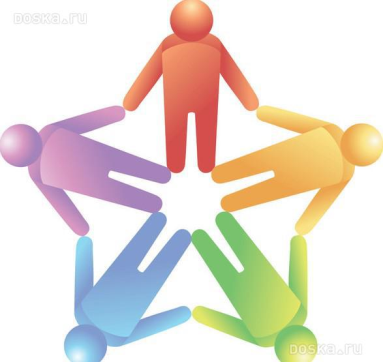 Рекомендации в помощьбиблиотечному работникуАскино - 2014Дорогие друзья!Начало 21 столетия внесло свои коррективы. В работе библиотек широко стали использоваться различные современные, новые, «модные» формы массовых мероприятий. В данном методическом пособии отражены некоторых из этих форм. Пособие рассчитано на сотрудников библиотек, организаторов праздничного досуга, ведущих культурно-массовых мероприятий и методистов клубной деятельности. Традиционной формой библиотечных мероприятий являются различные виды громких чтений:комментированное чтение – форма устного знакомства с произведениями литературы, предусматривающая чтение текста вслух с комментариями чтеца и обсуждением прочитанного; литературные чтения – художественное исполнение произведений, своеобразный «театр одного актера»; циклы чтений – посвящены каким-либо событиям или жизни замечательных людей;краеведческие чтения – нацелены на популяризацию литературы по краеведению. Открытая кафедра – новая форма воспитательной работы, целью которой является развитие социальной и гражданской ориентации. Участники могут выбирать для себя любую роль: президента, депутата, директора любой организации, учреждения, предприятия.Открытый микрофон – форма, при которой группа людей выступает перед коллективом на актуальные для присутствующих темы. Темы могут относиться к организации жизни группы, социальным преобразованиям, взаимоотношениям в этом коллективе. Микрофон «открыт» для всех желающих.Бенефис читателя – культурно-зрелищное мероприятие, целью которого является чествование активных читателей, а также реклама библиотечного фонда и услуг. Такая форма содействует повышению авторитета библиотеки среди населения и выявлению подлинных любителей чтения.Брейн-ринг – разновидность интеллектуальной игры, развивающей творческие и познавательные способности участников. Правила игры аналогичны тем, что приняты в телевизионном варианте игры. Быстрые ответы на различные вопросы содействуют развитию логики, мышления и скорости реакции.Вахта памяти – серия мероприятий в помощь патриотическому воспитанию молодежи. Эта форма призвана содействовать выработке уважительного отношения к героическому прошлому своих соотечественников, потому может включать встречи с ветеранами, конкурсы патриотических стихов и песен, коллективные просмотры и обсуждения кинофильмов, читательские конференции. Завершающим мероприятием цикла может быть музыкально-тематическая композиция.Вечер-портрет – комплексное мероприятие, целью которого является знакомство читателей с творчеством писателя или музыканта.Вечер вопросов и ответов – мероприятие проводится с целью включения читателей в познавательную деятельность. Эта форма способствует активизации информационных потребностей участников, содействует росту выдачи отраслевой и художественной литературы.Гостиная – форма занятий, которая содействует объединению людей для свободного общения по интересам и творческого самовыражения. Они бывают поэтическими, музыкальными, краеведческими, литературными и т.д.Деловая игра – разновидность игры-соревнования, формирующая профессиональные навыки на основе опыта и личных качеств. Соревнуется две–три и более групп, деятельность которых оценивается комплексно, с учетом общей манеры поведения игроков, их подготовленности и недостатков.День гения – комплекс ярких, содержательных мероприятий, проводимых в течении дня посвященных неисчерпаемым возможностям человека. Читателей знакомят с жизнью и деятельностью гениальных людей, как знаменитых, так и малоизвестных людей, представляющих разные времена и народы.Дебаты – мероприятие, содействующие развитию критического мышления и аналитических навыков. Проходит в форме спора по определенным правилам. Участники ставят перед собой задачу убедить судей в том, что их позиция самая правильная.Мастер-класс – форма работы, целью которой является передача ученикам опыта, мастерства, умения делать какую-либо работу наилучшим образом.«Путешествие» по странам мира – культурно-зрелищное мероприятие, целью которого является более детальное ознакомление читателей с географическим, экономическим положение стран, культурной жизнью их народов.Поэтический лабиринт – мероприятие, проводимое с участием любителей поэзии. Напоминает поэтическую викторину.Премьера книги – многовариантное по форме проведение мероприятие, главной целью которого является ознакомление читателей с новой книгой. Очень часто проводится с участием автора или других лиц имеющих отношение к выходу книги в свет: издателя, редактора, составителя и т.д.Пресс-конференция – дискуссионная форма работы из журналисткой практики.Пресс-марафон – нетрадиционная форма работы с периодикой, во время которой участники поочередно называют в порядке алфавита известные им газеты и журналы. Каждый раз, когда называется следующая буква, тот за кем остается последнее слово, получает жетон.Пресс-мозаика – в ходе, которой три участника состязания получают конверты с нарезанными буквами, из которых нужно составить название газет и журналов.Пресс-весы – вариант мероприятия по работе с периодическими изданиями, в ходе которого участники оценивают периодические издания. Участвуют две команды, которые получают издания для отзыва. Одна команда получает задание найти положительные стороны журнала или газеты, другая недостатки. Побеждает та команда, чьи недостатки были весомей.Пресс-рулетка – мероприятие игровой формы по работе с периодикой. Игровое поле имеет 4 цвета. Чем темнее цвет, тем сложнее вопросы. Например:• Первое поле - Рубрики журналов• Второе поле – Год издания• Третье поле – Тираж издания• Четвертое поле - Местная периодика.Театр-экспромт – форма, которая используется как самостоятельная и как элемент праздника или какого-либо другого комплексного мероприятия. На глазах у зрителей разворачивается спектакль необычного содержания, с элементами импровизированной игры. Никто до представления не знает, какую роль будет играть. Инициативная группа разрабатывает сюжет театрального представления, готовит карточки с обозначением ролей. Карточки распределяются по жребию. Заранее готовится текст ведущего «за кадром». Актеры слушают текст за кулисами и выходят на сцену исполнять свои роли. Могут разыгрываться сказки, легенды, детективные, фантастические, юмористические, бытовые истории.Тематический вечер – массовое мероприятие, которое организуется библиотекой с целью привлечения внимания к определенной теме, проблеме.Уроки выдающихся личностей – воспитательное мероприятие по материалам художественного, научного, исторического наследия. Внимание читателей обращается на биографии великих людей – писателей, художников, философов, героев войны и труда.Фестиваль искусств – своеобразный смотр талантов читателей библиотеки: поэтов, певцов, танцоров, музыкантов и др. он проводится раз в год и требует длительной подготовки. Часто его проводят среди читателей одного возраста. Фестиваль может включать викторины по литературе, живописи, музыке, экскурсии по литературным местам города, художественные выставки. Только после внимательного отбора номера, можно назначать день проведения фестиваля.Философский стол – одна из наиболее сложных форм публичной работы по мировоззренческой тематике. Требует философского осмысления проблем («Что Вы думаете о смысле жизни?», «Зачем человеку совесть?» и т.д.)Заранее определяется вопрос, на который участники ищут ответ в философской литературе. Важно чтобы обсуждение не превратилось в чтение подготовленных докладов. Библиотекарь должен своевременно анализировать мнения участников, поддерживать их смелые мысли, подталкивать тех, кто хочет высказываться, но не решается. На мероприятие можно пригласить гостей (чаще всего это писатели). Может получиться, что участники так и не придут к единому и окончательному решению, но главной целью мероприятия остается стимуляция читателей к анализу и рассуждениям, стремлению искать ответы на вопросы о смысле жизни.Ярмарка солидарности – форма воспитательной работы, которая организуется с целью продажи «товаров», сделанных читателями. Вырученные средства поступают в определенный фонд, который нуждается в помощи. Для организации ярмарки создается специальная комиссия, которая принимает и оценивает «товары», информирует об условиях проведения. По окончании ярмарки выступают ее организаторы, отмечают самых активных участников, сообщают о сумме вырученных средств. Ценность данного мероприятия в том, что оно носит ярко выраженную гуманистическую направленность.Библиографический обзор – это повествование о документах, в котором изложено в краткой форме их содержание и библиографические данные. Может быть тематический обзор, обзор новых поступлений. Обзор состоит из вводной части (актуальность темы, отбор документов, читательское назначение), основной части (обзор документов, их характеристика), заключения.Устный журнал – это оперативный способ информирования о новинках отраслевой и художественной литературы. Для устного журнала характерно: постоянное название, периодичность, оперативность, актуальность и новизна предлагаемой информации. Журнал состоит из ряда разделов – своего рода «страниц», совокупность которых представляет какое-либо направление, тему. К организации устных журналов часто привлекаются и читатели.Беседа – может быть тематической, по книге, по творчеству писателя. Используют, в основном, в работе с дошкольниками и школьниками младших классов. Рекомендуется включать игровые элементы, цель которых ввести в познавательную беседу творческие задания игрового характера. Игровые элементы помогают создать эмоциональный настрой на восприятие новой информации. Можно практиковать новые формы бесед: беседа-совет, беседа-фантазия, слайд-беседа и др.Познавательный час может включать в себя информационное сообщение, показ слайдов, библиографический обзор, мини-викторину и т. д. Час творчества – знакомство с творчеством художника или музыканта, с каким либо жанром искусства с последующим творческим заданием для детей.Уроки творчества помогают раскрыть уникальные творческие возможности каждого ребенка. Дети учатся сочинять сказки, стихи, рассказы, рисовать или что-либо мастерить.Урок мужества – цель: показать мужество защитников отечества и жестокость войны, развитие чувства патриотизма у детей. В мероприятии используется чтение стихов, отрывков из документальных и художественных произведений, прослушивание песен военных лет, встреча с ветераном, участником военных событий, просмотр документального фильма, звуковые эффекты.Урок памяти посвящается подвигам защитников отечества с названием конкретных имён, трагическим событиям военных лет, возложение цветов к мемориалам.Презентация книги (премьера книги)  – комплексное мероприятие, цель которого – информирование читателей о новой, только что вышедшей книге. Презентации книг проходят обычно в присутствии автора, издателя и т. п., которые весьма заинтересованы в продвижении книги. В ходе презентации рассказывается о процессе создания книги, о людях, причастных к этому. Зачастую, презентации книги сопутствует ее продажа или дарение.Диспут – это обобщение различных подходов, утверждений, наиболее обоснованных точек зрения, взглядов по какой-либо проблеме. Постановкой удачных вопросов, ведущий активизирует аудиторию, стимулирует выступления участников. Каждый участник откровенно высказывает свое мнение. Выступая, можно привести примеры из своей жизни и жизни своих товарищей, из литературы и т.д. По теме диспута подготавливается книжная выставка или подборка литературы.Дискуссия – рассмотрение и исследование спорных вопросов, проблем при аргументации суждений. Различают дискуссии-диалоги, когда разговор компонуется вокруг диалога двух ее главных участников, групповые дискуссии, когда спорные вопросы решаются в процессе групповой работы. При подготовке дискуссии нужно четко сформулировать задание, раскрывающее сущность проблемы и возможные пути ее решения. В случае необходимости, участникам предстоящей дискуссии надо ознакомиться с дополнительной литературой, заранее отобранной и предложенной библиотекарем. В начале мероприятия ведущий обосновывает выбор темы, уточняет условия дискуссии, выделяет узловые моменты обсуждаемой проблемы. Главный момент мероприятия – непосредственный спор участников. Завершив дискуссию, необходимо подвести ее итоги.Обсуждение книги – рассматриваются различные точки зрения по поводу определенной книги, разговор идет о ее художественных и содержательных достоинствах и недостатках. Обсуждается актуальность тематики, затронутых проблем, форма подачи материала и т. д. Подготовительный этап – подбор произведения и темы для обсуждения. Далее идет сбор и обработка информации: факты, мнения литературоведов и критиков, читательских оценок. Затем надо подготовить тезисы и составить план проведения обсуждения: введение читателей в проблему, перечень и последовательность задаваемых вопросов. В процессе обсуждения необходимо организовать обмен мнениями, резюмировать сказанное, оценить результат обсуждения. Участникам (12-20 чел.) желательно собраться за круглым столом.Читательская конференция предусматривает обмен мнениями в широкой читательской аудитории. Конференция может проводиться по одному произведению, по ряду произведений, объединенных одной темой, по творчеству писателя. На читательской конференции сталкиваются различные точки зрения, формируется коллективное мнение. Смысл конференции состоит в коллективном обсуждении, в коллективной оценке книги.Читательско-зрительская конференция – читательская конференция с просмотром фильма по литературному произведению.Тематические библиотечные вечера относятся к числу форм рекомендации книг, обладающих ярко выраженной позитивно-иллюстрированной направленностью, которая проявляется в ознакомлении читателей с социально значимыми примерами, выводами, фактами, событиями, изложенными в книгах. Тема вечера освещается разными средствами, включая музыку, художественное слово, изобразительное искусство, кино-фото-документы. В библиотечном вечере переплетаются две линии: познавательная и развлекательная, эмоциональная. Часто такие вечера, где выступают известные люди, привлекают внимание не только читателей библиотеки, но и жителей района в целом. Формы тематических вечеров могут быть разнообразными. Литературные и литературно-музыкальные вечера, литературно-музыкальные гостиные, киновечера, вечера поэзии и др.вечер вопросов и ответов – это способ вовлечения читателей библиотеки в познавательную деятельность и метод активизации чтения отраслевой и художественной литературы. Подобные вечера проводятся по одной теме или по меняющимся темам в зависимости от изменения интересов читателей. Предварительно осуществляется сбор вопросов от читателей, затем приглашенный специалист на них отвечает.вечер-диалог – форма проведения дискуссий в библиотеке, предполагающая высказывание аргументированных точек зрения, сложившихся мнений.вечера встреч с интересными людьми: писателями, учеными, общественными деятелями и т.д. бенефис читателя – это комплексное мероприятие, направленное на укрепление авторитета лучших читателей библиотеки, повышение их социального статуса, которое включает в себя знакомство с его биографией, деятельностью, с выставкой книг из домашней библиотеки, прослушивание его любимых музыкальных произведений и т.д. Необходимо показать роль книги в его судьбе, в становлении личности, в овладении знаниями, профессией. В детской библиотеке используется такая форма, как защита читательского формуляра, книжная выставка «Мои любимые книги» и др.вечер-портрет - позволяет через книгу сконцентрировать внимание на личности человека, его творчестве, судьбе, способствует развитию и закреплению познавательных интересов к предмету его деятельности. Библиотечная специфика вечера-портрета заключается в создании целостного образа человека и его времени на основе использования печатных источников и наглядных материалов. В основу такого вечера положены конкретные книги, посвящённые историческим личностям, деятелям культуры, литературы и искусства. Поводом для подобных вечеров может послужить выход в свет новой книги или юбилей писателя, усиление общественного интереса к определённой личности. Литературный праздник – это комплексное мероприятие, требующее серьезной подготовки. Праздник состоит из вступления библиотекаря, основной программы, в которую включены музыкальные фрагменты, инсценировки, художественные номера, конкурсы и т.п., соединенные общей темой как нитью, и заключением, где ведущий кратко резюмирует идею и итоги праздника.литературный утренник - для дошкольника это праздник, где ребёнок сможет порадоваться, поиграть во множество игр и увидеть наяву своих любимых сказочных героев. В подготовке и проведении мероприятия участвуют библиотекари, воспитатели и сами дети с инсценировками и художественными номерами.литературный бал может включать в себя художественное чтение, музыкальные и танцевальные номера, инсценировки литературных произведений. литературная ярмарка – комплекс небольших, но разноплановых мероприятий, которые проходят одновременно. Это могут быть викторины, конкурсы, встречи с интересными людьми, ролевые игры, номера художественной самодеятельности, розыгрыши призов.Библиотечный журфикс — это встречи с интересными людьми самых разных профессий в определенный, заранее установленный день недели, сопровождаемые широкой рекламой.Клубы по интересам, создаваемые в библиотеках, направлены на объединение вокруг библиотеки ярких людей, готовых, в свою очередь оказывать всевозможную помощь библиотеке. Деятельность такого объединения, придает библиотеке более высокий статус, делает ее более «видимой» в глазах руководства района, области, способствует ее развитию. Клубы по интересам могут иметь самую различную направленность, т. к. любая тема требует библиотечно-библиографической поддержки, Клубам характерно стабильный состав участников и регулярность встреч. Клубы создаются по инициативе самих читателей, либо библиотекарей, разрабатываются свои уставы и правила, выбирается эмблема и другая символика.Создание кружков по интересам в библиотеках имеет цели повышения уровня знаний читателей в определенной области, развитие их творческих способностей. Занятия кружков регулируются программой, рассчитанной, как правило, на год. Для создания кружка необходимо сначала выявить интересы читателей и найти потенциальную группу участников, затем разработать, обсудить и утвердить программу занятий. Далее – доведение информации об открытии кружка до заинтересованных пользователей.литературно-музыкальные салоны. Их суть заключается в камерном общении ограниченного круга знатоков и любителей классического искусства, проходящем, преимущественно в небольших, уютных гостиных, иногда при свечах, у старинного или имитирующего старину камина, рояля. При отсутствии специального помещения в гостиную умело преображают читальный зал или его часть, особо оформленный уголок с мягкой мебелью и музыкальным инструментом. День информации – комплексное мероприятие, цель которого – доведение до потребителей информации о литературе, имеющейся в фондах библиотек, как новой, так и по различной тематике. Включает в себя: выставки, обзоры, консультации, информирование о библиотеке и ее услугах. Может иметь такие формы:День библиотеки в школе – выход сотрудников библиотеки в образовательные учреждения с целью знакомства детей с литературой (книгами и периодикой), как новой, так и по различным темам, имеющейся в фондах библиотеки. Включает в себя: выставку книг, библиографические обзоры и информирование о библиотеке и ее услугах через раздачу буклетов и закладок.День библиотеки в детском саду («Книжный десант») - выход сотрудников библиотеки в детские дошкольные учреждения с обзорами книг и периодики для педагогов, детей и родителей. Могут включать в себя по возможности: выставки детской литературы, кукольные спектакли для дошкольников, беседы-консультации для родителей по воспитанию читательской культуры у детей, мастер-классы.День школы в библиотеке – проведение уроков на территории библиотеки. Преподаватели определяют тему урока, обсуждают ее с библиотекарями, а те, в свою очередь, подключаются к проведению урока: готовят выставку и обзор книг, видеоряд.День специалиста или День предметника – тематические мероприятия для педагогов и специалистов, работающих с детьми, проводимые районными методическими объединениями на базе библиотеки. Специалисты РМО определяют тему, сотрудники библиотеки оформляют выставку, подготавливают библиографические списки. На самом мероприятии педагогам даются методические разработки, озвучивается интересный опыт, иногда проводятся показательные уроки для учащихся. Библиотекари проводят библиографические обзоры литературы, делятся опытом работы библиотеки по данной теме.День взаимной информации – в библиотеку приглашаются представители различных учреждений, которые доводят информацию до читателей, а библиотека информирует о литературе соответствующей тематики, готовит обзоры и подборки.  Если по какой-либо актуальной теме мало литературы, то можно оформить дайджест. Это фрагменты текстов документов (цитаты, выдержки, статьи, рефераты), подобранные по определенной теме и сгруппированные таким образом, чтобы облегчить восприятие материала (от общего к частному или по тематическим направлениям). По форме представления материала дайджесты близки к тематическим подборкам (папкам). Дайджест должен иметь краткое предисловие, в котором составитель характеризует источники и критерии отбора публикаций. В обязательном порядке прилагается список источников.Для детей игра – сфера их социального творчества, полигон общественного и творческого самовыражения. Игра – это поиск себя в коллективе, обществе, человечестве, выход на социальный опыт, культуру, повторение социальной практики, доступной пониманию.Игровые элементы рекомендуется использовать в различных мероприятиях, проводимых для детей, чтобы создать эмоциональный настрой на восприятие новой информации, развить умение строить диалог, способствовать формированию образного представления о предмете.Игра-минутка – игровой элемент тематической беседы или урока для переключения внимания детей младшего возраста, отдыха, поддержания их интереса.Интеллектуальные игры - «Что? Где? Когда?», КВН и другие. Преимущества их в том, что они предполагают соревновательность и проходят в неформальной обстановке. Они дают возможность детям проявить себя и свои знания. Такие игры способствуют приобретению опыта коллективного мышления, развивают быстроту реакции, позволяют проверить смекалку и начитанность.Ситуационная игра – это моделирование практических ситуаций, сочетание элемента игры с определенными знаниями, носит импровизационный характер. Такие игры можно применять для закрепления правовых знаний среди подростков.Творческие сюжетно-ролевые игры – это не просто развлекательный прием. Игра обладает огромным эвристическим и убеждающим потенциалом и является способом организации познавательного материала. Такие игры можно применять для закрепления полученных знаний или как психологические тренинги для подростков.Вид читательской конференции – литературный суд. Это сюжетно-ролевая игра, имитирующая судебное заседание. Участники распределяют роли судьи, защитника, прокурора, судебных заседателей, потерпевших, обвиняемых и свидетелей. Подсудимым может быть какой-либо литературный герой.Вид читательской конференции – пресс-конференция – сюжетно-ролевая игра. Участники распределяют между собой роли представителей прессы и специалистов, которые отвечают на вопросы.Игры-путешествия. Все они совершаются в воображаемых условиях, где все действия и переживания определяются игровыми ролями. Участники игры пишут дневники, письма «с мест», собирают разнообразный материал познавательного характера. Отличительная черта этих игр – активность воображения. Предварительно дети должны изучить по определенной теме книги, карты, справочники и т.д.Использование кукол и кукольных инсценировок в продвижении книги и чтения. Кукольный театр в детской библиотеке выступает как игровая форма библиотечной работы, объединяющая театр – куклу – книгу. Во время спектакля библиотекарь, заинтересовав малышей куклами, должен затем переключить их внимание на книгу и чтение. С помощью кукол можно эмоциональнее, нагляднее, доходчивее рассказать о писателе, о его творчестве, рекомендовать книги. Сначала можно использовать в качестве игрового элемента только одну куклу, которая будет главным героем в мероприятиях на различные темы, и, возможно, станет визитной карточкой вашего библиотечного театра. Потом можно организовать театр книги и показывать инсценировки детских произведений и сказок.Дидактические (дисконтактные) игры – это игры с готовыми правилами. Сюда можно отнести такие развивающие игры: кроссворды, заочные викторины, головоломки, библиографические пазлы, мозаики, лото, домино. Оперировать вложенными в игру знаниями ребенок учится непреднамеренно, непроизвольно, играя, без видимого участия взрослого. Лучшие дидактические игры составлены по принципу самообучения, т.е. так, что они сами направляют детей на овладение знаниями и умениями.В детской библиотеке могут быть библиографические пособия в форме предметных игрушек (из бумаги, глины, лоскутков и других материалов), а так же в форме книг-игрушек различной конструкции.Книжный аукцион – каждый участник представляет по одной ранее прочитанной книге так, что бы у присутствующих появилось желание её прочесть. Выигрывает тот, кто набрал больше голосов участников.Литературный карнавал. Карнавал – это массовое народное гулянье с переодеваниями, театрализованными представлениями. В библиотеке можно провести карнавал литературных героев или карнавал литературных произведений, где каждое литературное произведение зрелищно презентуется.Книжные жмурки. Библиотекарь предлагает детям взять книги для прочтения домой из специальной подборки: книги обернуты плотной бумагой, и читатель не видит, какую книгу выбирает. За смелость – получает приз. При возврате книги рекомендуется побеседовать с ребенком о прочитанном. Эта форма работы позволяет оживить интерес читателей к хорошим, но незаслуженно забытым книгам.Фольклорные посиделки – форма знакомства детей с устным народным творчеством, с художественной творческой деятельностью народа, отражающей его жизнь, воззрения, идеалы. Народное творчество, зародившееся в глубокой древности — историческая основа всей мировой художественной культуры, источник национальных традиций, выразитель народного самосознания. Каких только песен, сказок, преданий, былин, пословиц не создали они! Радости и печали, надежды и ожидания, мечты о счастье – все отразилось в этом творчестве.Экран прочитанных книг отслеживает динамику чтения детей. На стенд-экран, рядом с изображением рекомендуемых книг, дети прикрепляют свою фотографию после ее прочтения.Ток-шоу. Дословный перевод с английского обозначает "разговорное зрелище". И в этом толковании заключено главное жанровое отличие ток-шоу от диспута – динамизм, зрелищноcть. Ведущий ток-шоу приглашает интересных людей, направляет разговор, подводит к главным выводам, обобщает высказывания. После того как вы зададите своим гостям заготовленные вопросы, можете открыть канал для вопросов удаленных пользователей. Например: «Книга и чтение – путь к успеху». Книжное дефиле. Эта форма мероприятия позволяет привлечь внимание юношества к художественной литературе и проходит совместно с домом моды или молодым модельером-дизайнером. Модели для книжного дефиле подбираются под впечатлением сюжетов и образов художественной литературы и отражают творчество конкретного писателя, либо конкретное литературное произведение.Конкурс читательских пристрастий – это то же, что и рейтинг популярных книг, основан на опросе/голосовании читателей/населения.Флэш-моб (с англ. flash mob – «мгновенная толпа»). Мероприятие имеет эффект неожиданности и направлено на то, что бы вызвать у случайных прохожих удивление и заинтересованность. Например: участники флэш-моба в желтых футболках и бейсболках с символикой библиотеки появляются неожиданно в определенном многолюдном месте города, одновременно открывают принесенные с собой книги и читают вслух в течение нескольких минут и так же неожиданно одновременно расходятся.Библиокафе – игровой вариант информационной работы со старшеклассниками. Вывеска в стиле ретро, библиотекари – метрдотель и официантка. В меню – духовная пища фактов: «Новости свежие» из газет и журналов, ассорти «Путь к успеху», десерт «Бестселлер по …» (автору). «Меню» каждая библиотека составляет в соответствии со вкусами своих читателей и периодически обновляется.Книжное кафе – рассказ о новых книгах стилизуется под настоящее меню. Например: рубрика «Морское ассорти» содержит два изысканных блюда японской литературной экзотики: «морской коктейль» из творчества Юкио Мисима и «суши-бар» произведений Харуки Мураками. Серия блюд «Жаркое под острым соусом» включала в себя легко усваиваемое блюдо – произведение Дарьи Донцовой «Фигура легкого эпатажа» и покрытую хрустящей корочкой приключений, сенсаций и неожиданных разгадок книгу Томаса Свона «Охота на Сезанна».Дегустация литературных новинок – информирование о вновь поступившей в библиотеку литературе в кулинарном стиле.Библиотечные сумерки - например, в самый короткий зимний день для подростков провести литературное путешествие по книгам Стивенсона, Сабатини, Сальгари, Верна. Мероприятие проводится после закрытия библиотеки в тёмном читальном зале, который освещается лишь уличными фонарями из окон и подсветкой аквариума. С 19-21 часов.Интеллектуальное многоборье, книжный марафон, литературные старты, библиотечно-атлетический помост - по актуальным спортивным событиям (например, Олимпиада, день физкультурника, день спорта) АкцияАукционВечер – встречаВечер – воспоминаниеВечер – чествованиеВечер- размышлениеВстреча с …Встреча двух поколенийВстреча с казачьими династиямиВстреча собратьев по оружиюВстреча с новобранцамиВидеолекторийВахта памятиВикторинаДень воинской славыЗанимательная программаИнтернет-страницыКонкурсКонкурс чтецовКонкурсно – игровая программаКонференцияЛитературно – музыкальная гостинаяЛитературно – музыкальная композицияМинуты доверияМарафонОгонекПолитические дебатыПознавательная программаПерекресток мненийПоэтическая композицияПосиделкиПраздникПраздник-играРыцарский турнирСалон общенияТематическая программаТрибуна смелых гипотезТеатрализованный детский праздникТеатрализованный конкурсТворческий вечерТворческая встречаТеатрализованная игровая программаУрок здоровьяУрок этикиХудожественно- публицистическая композицияЦикл передач, беседЧас личного мненияЧас проблемных вопросовЧас доверияШоу – программаЭстафета поколенийСоставитель: зав. ОИМР Сулейманова А.Н.Формы библиотечных мероприятий: рекомендации в помощь библиотечному работнику/ МБУК «АМЦБ»; сост.: А.Н. Сулейманова. - Аскино, 2014.  – 23 с.